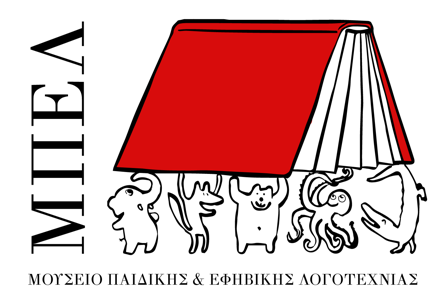 2 ΑΠΡΙΛΙΟΥ ΠΑΓΚΟΣΜΙΑ ΗΜΕΡΑ ΠΑΙΔΙΚΟΥ ΒΙΒΛΙΟΥΠΡΟΓΡΑΜΜΑ ΕΚΔΗΛΩΣΕΩΝ ΤΟΥ ΜΟΥΣΕΙΟΥ ΠΑΙΔΙΚΗΣ & ΕΦΗΒΙΚΗΣ ΛΟΓΟΤΕΧΝΙΑΣ(ΜΠΕΛ) ΤΟΥ ΠΑΝΕΠΙΣΤΗΜΙΟΥ ΘΕΣΣΑΛΙΑΣ1-3 Απριλίου 2024Επισκέψεις συγγραφέων σε σχολείαΣυναντήσεις με δημιουργούς στο ΜΠΕΛΜια συνδιοργάνωση με την Αντιδημαρχία Παιδείας και Εκπαίδευσης του Δήμου ΒόλουΑ. ΕΠΙΣΚΕΨΕΙΣ ΣΥΓΓΡΑΦΕΩΝ ΣΕ ΣΧΟΛΕΙΑΔευτέρα 1 ΑπριλίουΓια μαθητές/μαθήτριες Δημοτικού(Δ’- ΣΤ’ τάξη)10:00-11:00Με τον συγγραφέα Μερκούρη Αυτζή και το βιβλίο του Το κάλεσμα της φώκιας, εκδόσεις Ψυχογιός.Τρίτη 2 Απριλίου10:00-11:00Για μαθητές/μαθήτριες Δημοτικού(Α’-Γ’ τάξη)Με τη συγγραφέα  Κατερίνα Τζαβάρα και με το βιβλίο Πάμε να μετρήσουμε τη γη; εκδόσεις Διάπλους.10:00-11:00Για μαθητές/μαθήτριες Δημοτικού(Α’-Δ’ τάξη)Παιχνίδια στη μαγική σκακιέρα. Δράση με τον συγγραφέα Κωνσταντίνο Βλαστάρη και το βιβλίο του Ο τρελός, εκδόσεις Πατάκη.Για μαθητές/μαθήτριες Γυμνασίου11:00-12:00Με τον συγγραφέα Μερκούρη Αυτζή και το βιβλίο του Τιράντες με πείσμα, εκδόσεις Ψυχογιός.Για μαθητές/μαθήτριες Δημοτικού(Στ΄ τάξη. Συνολικός αριθμός παιδιών 50)9:00-10:00100 χρόνια Ζωρζ Σαρή, σημαντικοί σταθμοί στη ζωή και το έργο τηςΟ ιστορικός/εμψυχωτής Κωνσταντίνος Μπαϊρακτάρης ξεναγεί τα παιδιά,  µέσα από τα κείµενα της Ζωρζ Σαρή, που τη συναντούν στις σηµαντικότερες στιγµές της ζωής της. Την δράση στηρίζουν οι εκδόσεις Πατάκη.Για μαθητές/μαθήτριες  Γυμνασίου (Συνολικός αριθμός παιδιών 50)11:00-13.00100 χρόνια Ζωρζ Σαρή, σημαντικοί σταθμοί στη ζωή και το έργο της(προσαρμοσμένη για μαθητές/τριες Γυμνασίου).18:00-20:00Συνάντηση του Κωνσταντίνου Μπαϊρακτάρη με φοιτητές/τριες του Π.Τ.Π.Ε στο πλαίσιο του μαθήματος «Εισαγωγή στην Παιδική Λογοτεχνία» και θέμα 100 χρόνια Ζωρζ Σαρή, σημαντικοί σταθμοί στη ζωή και το έργο τηςΤετάρτη 3 ΑπριλίουΓια μαθητές/μαθήτριες  Δημοτικού(Γ΄& Δ΄τάξη)10:00-11:00 Με τη συγγραφέα Αγγελική Θάνου και το βιβλίο Ποιήματα/Σχήματα, εκδόσεις Πηγή.Για μαθητές/μαθήτριες Δημοτικού (Ε’& Στ’ τάξη)11:00-12:00Με τον συγγραφέα Μηνά Βιντιάδη και με το βιβλίο του Μια μέρα με τον Μπετόβεν, εκδόσεις Ελληνοεκδοτική.Β. ΣΥΝΑΝΤΗΣΕΙΣ ΜΕ ΔΗΜΙΟΥΡΓΟΥΣ ΣΤΟ ΜΠΕΛ:Δευτέρα 1 ΑπριλίουΓια παιδιά 4-7 ετών16:00-17:00Η Κατερίνα Τζαβάρα διαβάζει και συνομιλεί με τα παιδιά με αφορμή το βιβλίο της  Πού να απλώσω τόση αγάπη, εκδόσεις Διάπλους.Για παιδιά 8-10 ετών 17:30- 18:30Ο συγγραφέας Μερκούρης Αυτζής συναντά αναγνώστες/αναγνώστριες και συνομιλεί μαζί τους με αφορμή τα βιβλία του Οι χαρταετοί της αγάπης, εκδόσεις Κόκκινη Κλωστή Δεμένη.19:00-20:00Για παιδιά 7-10 ετών Παιχνίδια στη μαγική σκακιέρα. Δράση με τον συγγραφέα Κωνσταντίνο Βλαστάρη και το βιβλίο του Ο τρελός, εκδόσεις Πατάκη.Τρίτη 2 ΑπριλίουΓια παιδιά 9-10 ετών 16:30-17:30 Η συγγραφέας Αγγελική Θάνου συνομιλεί με τα παιδιά με αφορμή το βιβλίο της Ποιήματα/Σχήματα, εκδόσεις Πηγή.Για παιδιά 5-7 ετών 18:00-19:00Η συγγραφέας Λίνα Μουσιώνη διαβάζει και κάνει δραστηριότητες με παιδιά και με το βιβλίο της Η πιο στρογγυλή λέξη του κόσμου, εκδόσεις Ελληνοεκδοτική.Γ. ΕΠΙΣΚΕΨΕΙΣ ΣΤΟ ΜΠΕΛ(Απλή περιήγηση στο μουσείο. Για την επίσκεψη απαιτείται η συμπλήρωση/δήλωση της φόρμας. Δεν θα γίνεται δεκτή ομάδα εκτός δήλωσης)Τρίτη 2 Απριλίου(πρωί)Για παιδιά 4-6 ετών (συνολικός αριθμός παιδιών 20)9:30-10:30Για παιδιά 7-10 ετών(συνολικός αριθμός παιδιών 20)11:00- 12:00 Για παιδιά 11+(συνολικός αριθμός παιδιών 20)12:30-13:30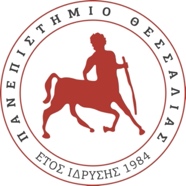 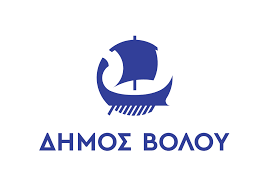 